МДОУ «Детский сад N 91»Г. ЯрославльПроект по формированию основ безопасности и жизнедеятельности«Профессии, которые нам жить помогают»Возраст 6-7 лет.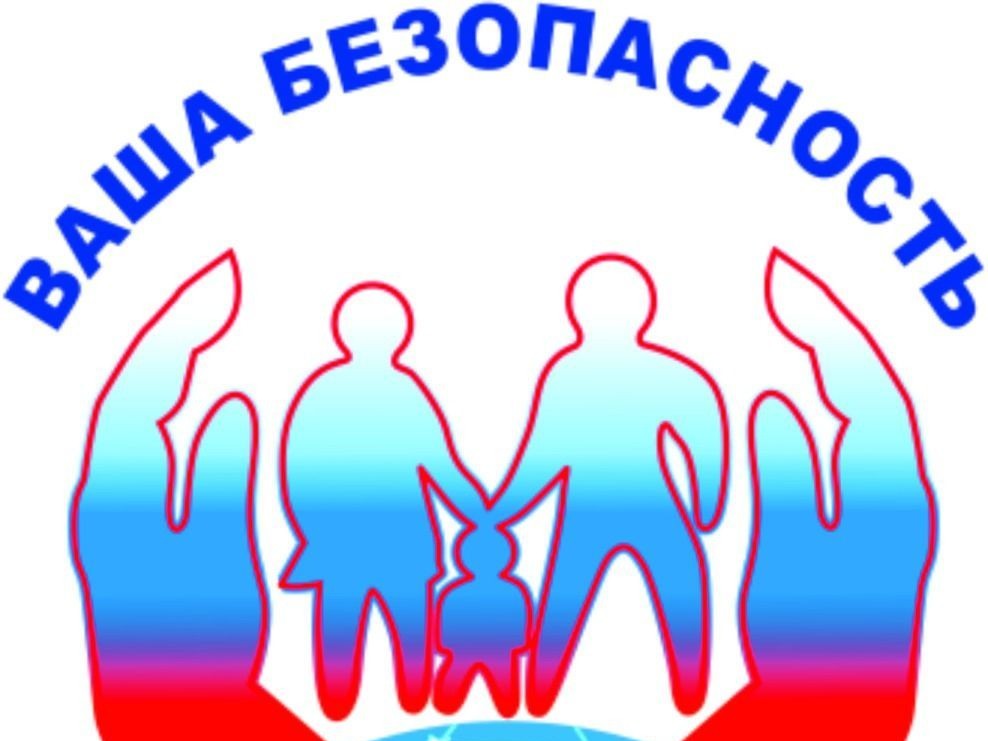 Разработали проект:  Комарова М.В.                                      Фомичева П.ЛНоябрь, 2018 гРаздел программы:              ПознаниеВозраст:               6-7 летТип проекта:практико-ориентированный, краткосрочныйУчастники проекта: дети подготовительной группы, родители воспитанников, воспитатели.Образовательные области: Социализация, коммуникацияАктуальность проблемы:   Часто, втягиваясь в круговорот повседневности, мы забываем о том, сколько неожиданных опасностей подстерегает человека на жизненном пути. Наша беспечность и равнодушное отношение к своему здоровью зачастую приводят к трагедии. А ведь человек сможет предотвратить беду, уберечь себя и своих близких от опасности, если будет владеть элементарными знаниями основ безопасности жизнедеятельности. 
          Знания эти формируются в процессе воспитания, следовательно, обучение детей обеспечению безопасности их жизнедеятельности является актуальной педагогической задачей, в решении которой должны принимать участие не только педагоги, но и родители, общественность, различные ведомственные структуры, которые ответственны за жизнь и здоровье граждан. 
       Основы знаний по безопасности жизнедеятельности закладываются уже в дошкольном возрасте. Одной из основных задач в работе с дошкольниками является обучение правилам безопасного поведения.Цель проекта:воспитание у воспитанников ответственного отношения к личной и общественной безопасности и формирование у них опыта безопасной жизнедеятельности.  Задачи проекта:Обучающие: 
- формировать осторожное и осмотрительное отношение к потенциально опасным для человека ситуациям;
- обогащать представления о доступном ребенку предметном мире и назначении предметов, о правилах безопасного использования;
- познакомить с элементарными правилами безопасного обращения с предметами дома и на улице.
- познакомить с ситуациями, угрожающих здоровью.
Развивающие:
- развивать взаимоотношения детей, умение действовать согласованно, принимая общую цель, переживать радость от результатов общих усилий и совместной деятельности.
- развивать умение передавать своё отношение от общений с пожарными в рисунках и аппликации
- развивать умение сравнивать и анализировать посредством наблюдений 
- развивать познавательную активности детей, обогащая представления о людях, предметах и явлениях окружающего мира.
- Развивать у детей самостоятельность, овладению разнообразными способами действий, приобретение навыков игровой деятельности и общения.
Воспитательные:
- Воспитывать доброжелательное отношение детей к окружающему
- Воспитывать бережное отношение к растениям, проявлять интерес к ним.Детская задача: написать свою азбуку безопасности.
Задачи по работе с родителями:
1. Повысить компетентность родителей в вопросах безопасности детей в окружающей жизни.
2. Привлечь семьи к участию в воспитательном процессе на основе педагогического сотрудничества.
Предполагаемые итоги проекта:
• Обогащение воспитанников яркими впечатлениями, способами взаимодействия со взрослыми и сверстниками, новыми знаниями;
• Повышение компетентности родителей в области безопасности детей в окружающем мире.
• Развитие физических качеств, укрепление здоровья детей.
• Создание условий для познавательной и двигательной деятельности детей на прогулке, эмоциональной сферы, решение интеллектуальных и личностных задач, адекватных возрасту.
• Предупреждение детского дорожно–транспортного травматизма и других опасных ситуаций через разнообразные формы организации детской деятельности.Работа с детьми: Рассматривание плаката: «Азбука безопасности на дороге»; «Дорожные знаки»; «Будь осторожен с огнем». Выставка книг в книжном уголке на тему «Безопасность дорожного движения»; «Огонь друг – огонь враг». Беседа на темы: "Из чего состоит дорога" (проезжая часть, тротуар, бордюр, пешеходный переход и т.д.); « Что я знаю о дорожных знаках»; « Как вести себя на дороге» ; "Мой друг Светофор"; « Встреча с незнакомыми людьми»; «Опасные предметы в быту»; «Правила поведения при пожаре». «Добрый и злой огонь»; «Ни ночью, ни днём не балуйся с огнём!»; «Если возник пожар»; «Труд пожарных»; «Пожар в лесу»; «Ток бежит по проводам». В ходе беседы ребята закрепили знания о правилах дорожного движения, правилах безопасного поведения в быту ( не трогать розетки, не включать газовую плиту..),познакомились с предметами из – за которых может возникнуть пожар . Много узнали о том, какой вред может принести игра с огнем, неосмотрительность на дороге, рассматривали иллюстраций по данной тематике. Чтение художественной литературы: Чтение стихотворения « А Дороховой « Светофор» (закрепили знания о правилах пешеходов);И.М. Серякова “Дорожная грамота”; произведений В.И. Мирясова (стихи про транспорт); стихотворения Я.Пишумова « Азбука города»; Ш.Перро «Красная шапочка»; Т. А. Шорыгина «Безопасные сказки»;С. Маршак «Что горит?», «Пожар», «Кошкин дом»; «Рассказ о неизвестном герое»; Б. Житков «Пожар на море», «Дым».Просмотр мультфильма «Загорелся кошкин дом» «Осторожно огонь» Просмотр презентаций: «Азбука дорожной безопасности»; «Школа светофора» Просмотр презентации : «Огонь-друг, огонь- враг»; «Осторожно, огонь!» Дидактические игры: «Разрешается-запрещается»; «Дорожные знаки»;"Слушай внимательно"; "Угадай профессию";«Что где растет»;«Подскажи словечко»; «Обезьянки»;«Внимание! Дорога!»; «Как избежать неприятностей»; «Горит – не горит». Творческая деятельность: аппликация «Спец машины», рисование «Важные телефоны» Итоговое мероприятие КВН. Работа с родителями: (оформление памяток, привлечение родителей к организации досугов, организация выставки рисунков «Безопасность глазами детей»). 
- Памятка для родителей: «Причины детского дорожного – травматизма».
- Памятка для родителей: «Обучение детей наблюдательности на улице».
- Памятка для родителей по правилам дорожного движении.
- Памятка для родителей водителей «Правила перевозки детей в автомобиле». 

Предполагаемые результаты:
- дети узнают много интересного об опасностях окружающего мира;
- дети смогут объяснить и дать оценку в правилах дорожного движения;
- дети будут уверенно называть причины пожара;
- у детей сформируется стремление к исследованию объектов природы, научатся делать простые выводы, устанавливать причинно – следственные связи; 
- дети будут бережно относиться к окружающим предметам, стремиться к правильному поведению по отношению к миру природы;
- к проекту будут привлечены родители, это даст большой плюс в воспитании детей группы и позволит продолжать работать в этом направлении в течении следующего года.Методы проекта:
• словесные: беседы, консультации для родителей, чтение художественной и познавательной литературы, объяснения, похвала, проблемные вопросы, диалог;
• наглядные: рассматривание объекта для наблюдения, использование иллюстраций, картин, фотографий, рисунки, поделки, схемы эвакуации;
• игровые: дидактические игры, сюрпризные момент, ситуации, общения;
• практические: опытно – исследовательская деятельность, наблюдения, решение проблемных ситуаций, моделирование.